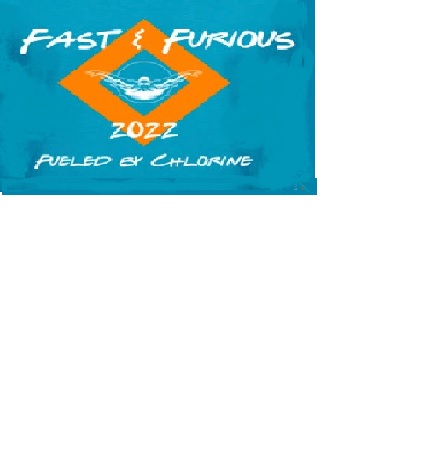 June 10, 2022                                                                              To all coaches and team representatives: The Manheim Summer Swim Team will be hosting our 19th Annual Fast and Furious Invitational Meet on Saturday, July 16, 2022. This meet offers your swimmers a chance to swim different events that they usually aren’t able to swim during the summer swim season: co-ed relays, the 100 IM and our keynote event – the 25 Freestyle!  We offer this sprint event to ALL swimmers, including non-rostered college students, coaches, parents, and master swimmers. Here is your chance to prove it in the pool!  The 25 freestyle event continues to create a lot of buzz as friends (and some friendly rivals, no doubt) duel it out in the pool.  We will swim all of the older swimmers (ages 15 and up) together, but will score the participants separately (Opens and Masters). The meet information is attached detailing the events, fees, and entry requirements. As a reminder, this meet is run in split sessions.  If you have questions, please contact Eli Bernat at 717-413-3108 or manheimswimteam@outlook.comThe Manheim Summer Swim Team looks forward to seeing you throughout the season and at this year’s Fast and Furious Invitational.  Sincerely,  Eli BernatPresident Manheim Summer Swim TeamMANHEIM SUMMER SWIM TEAMFAST AND FURIOUS 2021 INVITATIONALDate: 	Saturday July 16, 2022Rain Date:  	Sunday July 17, 2022 Location:   	Manheim Community Pool General Rules: 	1. 2022 USS Rules and Current League Rules  		2. Each swimmer may swim up to three (3) individual events and one (1) relay.  		3. Teams may have unlimited entries in individual events, but may only submit three (3) relay teams per event.  		4. The relays will be a mixed gender event; at least two (2) swimmers per relay must be female.  There is no requirement that a male be included on the relay.  		5. All alternates for relays must be listed on the entry sheet.  		6. All afternoon relays will have in-water starts at the shallow end of the pool. Entries:  	Electronic:  	Electronic entries should be submitted via Hy-Tek Team Manager file.  Paper Entry Master Lists are not required with electronic submissions.  	Paper Forms: Each entry must be submitted on the master list provided.  Please provide first name, last name, middle initial, and birth date.  Submit entry time to the hundredth.  All Team Entries require a completed Team Entry Summary. No post entries or changes will be accepted. Fees: 		$4.00 per entry; $16.00 per relay.  Entry fees must accompany entry sheets and are non-refundable.  Make checks payable to Manheim Swim Team.   Deadline: 	Entries must be received by 8:00 PM Thursday July 7th, 2022. 	Please have all swimmers entered in the meet at this time!! 	Email entries to:    Manheimswimteam@outlook.com	or Mail to: 	Eli Bernat				6133 Bayberry Ave				Manheim, Pa 17545	All entries are final.  Questions about entries will be accepted only from the Team Coach or Parent Representative listed on the entry sheet.  Event Schedule:  Free Relay, Butterfly, Backstroke, Individual Medley, Breaststroke, Freestyle.  All swimmers 11 and older will swim in the morning session; Swimmers 10 and younger will swim in the afternoon session. Starting Times: 	Saturday AM Session:  Warm-ups at 7:00 AM                                 		Meet begins at 8:00 AM  	Saturday PM Session: 	Warm-ups at 12:00 PM 			Meet begins at 1:00 PM Awards: 	Order of placing will be determined by results from the electronic timing results.  Watch times and referee results will be provided as back-up. 			Events will be awarded as follows:    Individual events: Medals 1 thru 3, Ribbons 4 thru 8; Relay events: Rosettes 1 thru 3, Ribbons 4 thru 8.  Heat winner ribbons will be awarded to the 10 & Under age group individual events. Admission: 	$5.00 per person admission covers all day Saturday.    	Children under 12, accompanied by an adult admitted free.    	Heat sheet $5.00 which includes both sessions. Officials: 	Participating teams must provide at least one timer for each session. T-Shirt Orders:	Fast and Furious – Fueled by Chlorine T-shirts will be available for sale $20 Concessions:     Burgers, Hoagies, and Pizza etc.  Water, Gatoraide, and SodaOther Info:  	All team tents should be pitched outside the pool fence behind the pool by the creek.  No tents may be erected prior to 6:00 PM on the Friday before the meet.  We ask that each team please police and clean up their area after the meet.  The Manheim Swim Team will not be held responsible for equipment left at the site overnight.Parking:	All coaches, swimmers, and spectators should avoid parking in any posted NO PARKING areas.  Cars will be ticketed for violations. 	Entries will not be accepted without the following:Team Entry Summary Entry Fees  	Warm-up schedule will follow at a later date and be determined by number of and sizes of teams attending. All Questions: 	Can be directed to Elijah Bernat 717-413-3108 / Manheimswimteam@outlook.comManheim Summer Swim Team Invitational 2022Saturday, July 16, 202219th Annual Fast and Furious InvitationalTEAM ENTRY SUMMARYTeam: 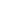 Head Coach:   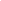 Total Number of Coaches Attending From Team: 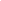 Phone Number: 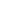 E-mail: 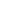  Parent Representative: 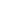 Phone Number: 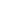 E-mail: 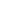  	Number of individual entries 	@ $  4.00 each = 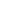 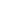       	Number of relay entries 	@ $16.00 each =  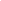 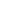       		Entry Fee Total = 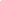 Entries must be received by 8:00 PM Thursday July 7th, 2022Please email entries to Manheimswimteam@outlook.com or mail to Eli Bernat, 6133 Bayberry Ave, Manheim, PA 17545 .  All entries are final. Questions about entries will be accepted only from the Team Coach or Parent Representative listed on the entry sheet.Manheim Summer Swim Team Invitational 2022Saturday, July 16, 2022Meet FormatMorning SessionAfternoon Session7:00am Warm-up/8:00am Meet Start12:00pm Warm-upEvent Number   Open Coed 200 Free Relay34.   9-10 Coed 100 Free Relay   13-14 Coed 200 Free Relay35.   8 & Under Coed 100 Free Relay   11-12 Coed 200 Free Relay36.   10 & Under Women’s 100 Free            Individual Medley   Open Women’s 50 fly37.   10 &Under Men’s 100 Free         Individual Medley   Open Men’s 50 Fly38.    9-10 Women’s  25 Fly   13-14 Women’s 50 Fly39.    9-10 Men’s 25 Fly   13-14 Men’s 50 Fly40.   8 & Under Women’s 25 Fly   11-12 Women’s 50 Fly41.   8 & Under Men’s 25 Fly   11-12 Men’s 50 Fly42.   9-10 Women’s 25 Back   Open Women’s 50 Back43.   9-10 Men’s 25 Back   Open Men’s 50 Back44.   8 & Under Women’s 25 Back   13-14 Women’s 50 Back45.   8 & Under Men’s 25 Back   13-14 Men’s 50 Back46.   9-10 Women’s 25 Breast   11-12 Women’s 50 Back47.   9-10 Men’s 25 Breast   11-12 Men’s 50 Back48.    8 & Under Women’s 25 Breast   Open Women’s 100 Individual Medley49.   8 & Under Men’s 25 Breast   Open Men’s 100 Individual Medley50.   9-10 Women’s 25 Free   13-14 Women’s 100 Individual Medley51.   9-10 Men’s 25 Free   13-14 Men’s 100 Individual Medley52.    8 & Under Women’s 25 Free   11-12 Women’s 100 Individual Medley53.    8 & Under Men’s 25 Free   11-12 Men’s 100 Individual Medley   Open Women’s 50 Breast   Open Men’s 50 Breast   13-14 Women’s 50 Breast   13-14 Men’s 50 Breast   11-12 Women’s 50 Breast   11-12 Men’s 50 Breast   Open Women’s 25 Free  (includes non-roster “Master Swimmers”)   Open Men’s 25 Free  (includes non-roster “Master Swimmers”)   13-14 Women’s 25 Free   13-14 Men’s 25 Free   11-12 Women’s 25 Free   11-12 Men’s 25 Free